            Vadovaudamasi Lietuvos Respublikos vietos savivaldos įstatymo 16 straipsnio 2 dalies 31 punktu, Lietuvos Respublikos valstybės ir savivaldybių turto valdymo, naudojimo ir disponavimo juo įstatymo 6 straipsnio 5 punktu, Lietuvos Respublikos paramos būstui įsigyti ar išsinuomoti įstatymo 5 straipsnio 3 dalimi, 28 straipsnio 1 dalimi, Pagėgių savivaldybės taryban u s p r e n d ž i a:Pirkti už 16 000 eurų gyvenamąjį būstą Pagėgių savivaldybės kaimo teritorijoje savivaldybės socialinio būsto fondo plėtrai, naudojant lėšas, gautas pardavus savivaldybės būstus ir pagalbinio ūkio paskirties pastatus.Pavesti Pagėgių savivaldybės administracijos direktoriui organizuoti gyvenamųjų patalpų pirkimą vadovaujantis Žemės, esamų pastatų ar kitų nekilnojamųjų daiktų pirkimų arba nuomos ar teisių į šiuos daiktus įsigijimų tvarkos aprašu, patvirtintu Lietuvos Respublikos Vyriausybės 2017 m. gruodžio 13 d. nutarimu Nr. 1036 „Dėl žemės, esamų pastatų ar kitų nekilnojamųjų daiktų pirkimų arba nuomos ar teisių į šiuos daiktus įsigijimų tvarkos aprašo patvirtinimo“.Patvirtinti socialinio būsto pirkimo ekonominį ir socialinį pagrindimą (pridedama).Įgalioti Laimutę Šegždienę, Turto valdymo skyriaus vedėją, veikiančią pagal Pagėgių savivaldybės administracijos direktoriaus 2015-11-24 įgaliojimą (notarinio registro Nr. 8276), pasirašyti sutartis su pirkimo konkursų laimėtojais.5. Sprendimą paskelbti Pagėgių savivaldybės interneto svetainėje www.pagegiai.lt.Šis sprendimas gali būti skundžiamas Lietuvos Respublikos administracinių bylų teisenos įstatymo nustatyta tvarka.SUDERINTA:Administracijos direktorė                                                                             Dainora BudvytienėBendrojo ir juridinio skyriaus vyriausiasis specialistas                               Valdas VytuvisKalbos ir archyvo tvarkytoja                                                                         Laimutė MickevičienėParengė Laimutė Šegždienė,Turto valdymo tarnybos vedėja                                                                                         PATVIRTINTA                                                                                                             Pagėgių savivaldybės tarybos                                                                                                               2018 m. kovo 29 d. sprendimu                                                                        Nr. T-SOCIALINIO BŪSTO PIRKIMO EKONOMINIS IR SOCIALINIS PAGRINDIMAS 1. Socialinio būsto pirkimo tikslas – padidinti Pagėgių savivaldybės socialinio būsto fondą, siekiant išplėsti galimybes apsirūpinti būstu asmenims ir šeimoms, turintiems teisę į socialinio būsto nuomą.2. Pagėgių savivaldybės socialinio būsto fondo plėtros poreikis atsirado  didelio socialinio būsto laukiančių asmenų skaičiaus ir nepakankamo socialinio būsto poreikio tenkinimo. Šiuo metu asmenų (šeimų), laukiančių sąrašuose socialiniam būstui nuomotis, yra 48. Planuojama įsigyti 2 socialinius būstus Pagėgių savivaldybės kaimo teritorijoje.3. Atsižvelgiant į situaciją, efektyvesnis socialinio būsto fondo plėtros būdas – jo pirkimas.  Nupirkti butai iš karto nuomojami socialiai remtinoms šeimoms, kurios išbraukiamos iš sąrašų socialiniam būstui gauti. Trumpėja eilėse įrašytų  asmenų ir šeimų sąrašai.4. Savivaldybės socialinio būsto poreikis didelis, kasmet atsiranda vis naujų asmenų (šeimų), pretenduojančių į valstybės paramą socialiniam būstui išsinuomoti. Savivaldybėje yra 70 būstų, iš jų 33 – savivaldybės būstai ir 37 – socialiniai būstai. Laisvų gyvenamųjų patalpų nėra.  2018 m. kovo 1 d. duomenimis, asmenų (šeimų), turinčių teisę į socialinį būstą, yra 48: 9 jaunos šeimos (23 šeimos nariai), 5 daugiavaikės šeimos (24 šeimos nariai), 15 neįgalių asmenų (30 šeimos narių), 16 asmenys (25 šeimos nariai) bendrajame sąraše bei 1 socialinio būsto nuomininkas, turintis teisę į būsto sąlygų pagerinimą.5. Pagal Lietuvos Respublikos valstybės paramos būstui įsigyti ar išsinuomoti įstatymą, socialinio būsto naudingojo ploto normatyvas vienam šeimos nariui yra ne daugiau kaip 14 kv. m (ši nuostata netaikoma išnuomojant būstą neįgaliesiems ar jų šeimos nariams, šeimoms, kuriose yra skirtingų lyčių vaikų). Išnuomojant vieno kambario butą, jo naudingasis plotas, tenkantis vienam šeimos nariui, gali būti ir didesnis. Šeimai išnuomojamo socialinio būsto naudingasis plotas gali būti padidintas, jeigu savivaldybės socialinio būsto fonde nėra laisvų mažesnių butų.6. Savivaldybės socialinis būstas nuomojamas laikantis eiliškumo, pagal savivaldybėje sudarytus ir patvirtintus sąrašus. Sąrašų prioritetus nustato ir sprendimą išnuomoti socialinį būstą priima savivaldybės vykdomoji institucija.7. Kadangi savivaldybės sudarytuose asmenų ir šeimų, turinčių teisę į socialinį būstą ar jo sąlygų pagerinimą, sąrašuose įrašytos šeimos iš įvairių seniūnijų, atsižvelgiant į jų specialiuosius poreikius, tikslinga pirkti 2 kambarių butus Pagėgių savivaldybės kaimo teritorijoje ir jais padidinti socialinio būsto fondą._______________Pagėgių savivaldybės tarybosveiklos reglamento2 priedasSPRENDIMO „ PAGĖGIŲ SAVIVALDYBĖS socialinio būsto FONDO pLĖTROS“AIŠKINAMASIS RAŠTAS2018-03-12Parengto projekto tikslai ir uždaviniai: Pirkti Pagėgių savivaldybės nuosavybėn gyvenamąjį būstą Pagėgių savivaldybės teritorijoje savivaldybės socialinio būsto fondo plėtrai.  2. Kaip šiuo metu yra sureguliuoti projekte aptarti klausimai:  Pagėgių savivaldybė yra sukaupusi 16 000 eurų už parduotus savivaldybės būstus ir pagalbinio ūkio paskirties pastatus. Vadovaujantis Lietuvos Respublikos paramos būstui įsigyti ar išsinuomoti įstatymo 28 straipsnio 1 dalimi, minėtos lėšos turi būti naudojamos socialinio būsto fondo plėtrai.      3. Kokių teigiamų rezultatų laukiama: bus padidintas Pagėgių savivaldybės socialinio būsto fondas.     4. Galimos neigiamos priimto projekto pasekmės ir kokių priemonių reikėtų imtis, kad tokiųpasekmių būtų išvengta:  priėmus sprendimą neigiamų pasekmių nenumatoma.      5. Kokius galiojančius aktus (tarybos, mero, savivaldybės administracijos direktoriaus)reikėtų pakeisti ir panaikinti, priėmus sprendimą pagal teikiamą projektą.      6. Jeigu priimtam sprendimui reikės kito tarybos sprendimo, mero potvarkio ar administracijos direktoriaus įsakymo, kas ir kada juos turėtų parengti: Pagėgių savivaldybės administracija.     7. Ar reikalinga atlikti sprendimo projekto antikorupcinį vertinimą: reikalinga.     8. Sprendimo vykdytojai ir įvykdymo terminai, lėšų, reikalingų sprendimui įgyvendinti, poreikis (jeigu tai numatoma – derinti su Finansų skyriumi) – bus naudojamos lėšos, gautos už parduotus savivaldybės būstus ir pagalbinio ūkio paskirties pastatus.    9. Projekto rengimo metu gauti specialistų vertinimai ir išvados, ekonominiai apskaičiavimai (sąmatos)  ir konkretūs finansavimo šaltiniai:    10. Projekto rengėjas ar rengėjų grupė. Turto valdymo skyriaus vedėja Laimutė Šegždienė, tel. 8 441 70412.          11. Kiti, rengėjo nuomone,  reikalingi pagrindimai ir paaiškinimai: projektas parengtas vadovaujantis Lietuvos Respublikos vietos savivaldos įstatymo 16 straipsnio 2 dalies 31 punktu, Lietuvos Respublikos paramos būstui įsigyti ar išsinuomoti įstatymo 5 straipsnio 3 dalimi, 28 straipsnio 1 dalimi.Turto valdymo skyriaus vedėja                                                                   Laimutė Šegždienė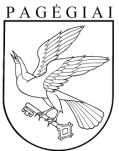 Pagėgių savivaldybės tarybasprendimasdėl PAGĖGIŲ SAVIVALDYBĖS socialinio būsto FONDO pLĖTROS2018 m. kovo 14  d. Nr. T1-33Pagėgiai